This is the accepted version of the manuscript published by Elsevier in Appetite, available online: https://doi.org/10.1016/j.appet.2018.12.005Exploring the underpinning mechanisms of the proximity effect within a competitive food environmentDaniel Knowles, Kyle Brown, Silvio AldrovandiPII:	S0195-6663(18)30847-XDOI:	https://doi.org/10.1016/j.appet.2018.12.005To appear in:	AppetiteReceived Date: 6 June 2018Revised Date:	20 November 2018Accepted Date: 7 December 2018Please cite this article as: Knowles D., Brown K. & Aldrovandi S., Exploring the underpinning mechanisms of the proximity effect within a competitive food environment, Appetite (2019), doi: https:// doi.org/10.1016/j.appet.2018.12.005.ACCEPTED MANUSCRIPT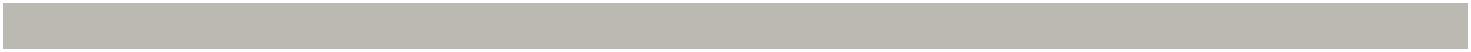 Exploring the Underpinning Mechanisms of the Proximity Effect within a Competitive Food EnvironmentDaniel Knowles*Kyle BrownSilvio AldrovandiAll Authors:Department of Psychology, School of Social Sciences, Birmingham City University, Curzon Building, 4 Cardigan Street, Birmingham, B4 7BD, United KingdomCorresponding Author: Daniel.Knowles@bcu.ac.ukACCEPTED MANUSCRIPTAbstractObjective: One method of influencing an individual’s food consumption involves placing unhealthy snacks further away from individuals, known as the “proximity effect”. However, only one laboratory study has explored the effect while both an unhealthy and a healthy option are presented simultaneously. Further, little is known about the potential underpinning mechanisms of the effect. The current study aims to replicate the proximity effect in a competitive environment, and to explore the role of visual salience and effort in the proximity effect.Method: Fifty-six participants were asked to complete a two-part questionnaire under the cover story of a relaxation study. Two bowls were presented to participants, each containing either 250g chocolate M&M’s or 250g mixed fruit pieces. Each bowl was positioned either 20cm or 70cm from the participant, creating four proximity conditions. Consumption of each snack was compared between proximity conditions.Results: No main effects were found. A significant interaction between snack type and chocolate position was found (p = .010, ȵ = .159), with fruit consumption being significantly higher when chocolate was at located at 20cm compared to 70cm (53.35g vs 22.35g, p = .042). Higher visual salience of each snack type correlated to more of the snack being consumed, ps < .017. Results were similar when calories consumed were analysed.Conclusions: We found an unconventional proximity effect where the consumption of a snack did not depend on its position, but rather the relative position of another snack. Implications of the study could inform café and supermarket layouts to exploit the interaction between moving healthy items closer in addition to moving unhealthy items further away, in order to maximise choice of healthy items.Key Words: Proximity, Nudging, Competitive Environment, Salience, Effort, Behaviour Change(Di Cesare et al., 2016; Ng, Fleming, Robinson, Thomson, & Graetz, 2014), with almost a third of theglobal population overweight or obese in 2014. Traditional methods of controlling and reducingobesity, such as public-health campaigns and communicating genetic risk factors, have been found tobe largely ineffective (Marteau et al., 2010; McKinsey Global Institute, 2014). Therefore, manyresearchers have suggested investigating the effectiveness of non-conscious behaviour changestrategies (Hagger, 2016; Marteau, Hollands, & Fletcher, 2012; Vlaev et al., 2016). One promisingmethod utilises behavioural economics to influence non-conscious decision making, often referred toas ‘Nudging’ (Hansen, 2016; Thaler & Sunstein, 2008 ). In particular, one under-researched (Hollandset al., 2013) yet promising area of nudging involves placing foods further away from the consumer todecrease consumption and selection, defined as the ‘Proximity Effect’ (Bucher et al., 2016; Maas, deRidder, de Vet, & de Wit, 2012; Privitera & Zuraikat, 2014). The present study aims to explore theproximity effect while individuals are presented with two snacks of opposing healthiness, and tofurther the understanding of the mechanisms which may underpin the proximity effect, specificallyvisual salience and perceived effort.A recent review of proximity and placement literature by Bucher et al., (2016) concluded thatwhile evidence which suggests an increase in distance reduces consumption is consistent, more workshould be conducted to explore the mechanisms which make the effect occur. The effect has beenobserved over a range of distances, from larger lunchrooms (Meiselman, Hedderley, Staddon, Pierson,& Symonds, 1994; Vanata, Ph, Hatch, & Depalma, 2011) to much smaller distances typically seenwithin a regular lab or kitchen (20cm - 70cm, Maas et al., 2012; 30cm - 2m, Privitera & Creary, 2013;Privitera & Zuraikat, 2014). Maas and colleagues suggested the proximity effect may occur within athreshold, where consumption is reduced when snacks are placed at 70cm or further from theindividual. These distances of 20cm and 70cm have since been used by Hunter, Hollands, Couturier,and Marteau, (2018) while determining that the proximity effect is unlikely to be moderated bycognitive load. However, as research using these distances is relatively scarce, further research shouldbe conducted using these distances to determine whether the effect can be observed between 20cm as70cm as suggested by Maas and colleagues. A potential explanation is offered by Trope and Liberman(2010), who suggest that individuals are more sensitive to changes physically closer to themselvescompared to changes physically further away from themselves, and may explain why the proximityeffect occurs in relatively small distances.While Hunter and colleagues found that cognitive load is unlikely to moderate the proximityeffect, previous research has set out to explore the mechanisms which may cause the proximity effectACCEPTED MANUSCRIPTto occur, with prior work by Wansink and colleagues (Painter, Wansink, & Hieggelke, 2002;Wansink, Painter, & Lee, 2006) suggesting visibility may moderate the proximity effect. Their studiesfound consumption of chocolates was highest when chocolates were positioned proximate and visibleto the consumer, rather than when chocolates were proximate but not visible. Further, individualsrated chocolates as attracting more attention and being easier to eat when proximate and visible thanwhen solely proximate, solely visible, or neither proximate nor visible. Hence, it was proposed thatvisibility may moderate the proximity effect. Contrary to the aforementioned findings, Maas et al.,(2012) saw that while consumption of chocolate M&M’s were higher when placed closer, participantsrated visual salience of proximal and distal M&M’s to be similar, and so not thought to influence theamount of M&M’s consumed. Additionally, Maas et al. (2012) also measured the effort whichindividuals perceived was required to consume the M&M’s from each distance, finding that moreeffort was required to attain M&M’s from a distal position than proximal. This was also found morerecently by Hunter et al. (2018), leading to perceived effort being considered as another potentialmechanism which may moderate the proximity effect. Past studies (Hunter et al., 2018; Maas et al.,2012) have measured visual salience and perceived effort, but did not use the results to directlyexplore the relationship between distance and perceptions of effort and saliency at different distances.As no research at present has been conducted to specifically explore how the mechanisms of visualsalience and perceived effort may influence the proximity effect, future research should aim toexplore the underpinning mechanisms to fully understand the proximity effect.In addition to exploring the underlying mechanism of the proximity effect, researchers mustalso consider the food environment in which they are testing the proximity effect. Most proximityeffect studies commonly use only one type of snack, often chocolate such as M&M’s (Hunter et al.,2018; Maas et al., 2012; Wansink et al., 2006). While researchers have demonstrated proximity andpositional effects in field studies with multiple snack types (Baskin et al., 2016; Kroese, Marchiori, &De Ridder, 2016), very few laboratory-based proximity studies were conducted with both healthy andunhealthy snacks presented together, referred to as a competitive food environment (Langlet,Fagerberg, Glossner, & Ioakimidis, 2017; Privitera & Zuraikat, 2014). A competitive environment ismore similar to food layouts in cafes and supermarkets than when single foods are presented, allowingresearchers to explore possible interactions between selection and consumption of different food typeswhen presented together. Further, a competitive environment can enable researchers to deducewhether food preference influences consumption, or whether presentation position can be strongerthan which food an individual usually prefers. Therefore, more research exploring the proximity effectshould be conducted while individuals are offered multiple foods or snacks, rather than simply beingoffered only one snack type.Privitera and Zuraikat (2014) conducted the first competitive environment laboratory study,finding that while participants much preferred buttered popcorn, apple slice consumption wasACCEPTED MANUSCRIPTsignificantly higher than that of popcorn when apple slices were placed closer (30cm) than popcorn(2m). This finding illustrated that the proximity effect can occur regardless of food preference, as thelesser preferred food was consumed significantly more than the preferred food by simply placing onecloser than the other. However, effort and salience were not assessed in this study, and so it is notknown whether either of these mechanisms could have influenced snack consumption and theproximity effect. Future studies should aim to use the measures of visual salience and perceived effortfor snacks presented simultaneously but at various distances to ascertain whether the role of effort orsalience may underpin or moderate the proximity effect.80Aims and HypothesesThe present study aims to apply the measures of visual salience and perceived effort to acompetitive environment in order to deduce whether these factors influence the proximity effect in acompetitive environment. Additionally, the current study will be the first to explore the proximityeffect in a competitive environment at distances within arm’s reach (20cm-70cm), rather than thelarger relative distances between snacks used by Privitera and Zuraikat (30cm-200cm). The primaryaim of the present study is to explore the proximity effect in a competitive food environment betweena healthier fruit snack, and an unhealthier, chocolate snack presented at either 20cm (proximal) or70cm (distal) from the participant. The distances of 20cm and 70cm have previously been used byMaas et al., (2012) and Hunter et al., (2018), illustrating that the effect can occur with a single foodwithin these distances, whereas Privitera & Zuraikat, (2014) found a significant proximity effectbetween snacks presented at 30cm and 200cm. Further, the study will explore the moderating role ofthe visual salience and perceived effort as a secondary aim. The hypotheses for the study can beexpressed by the following:H1: Consumption of the snacks will be significantly higher when presented at a proximal(20cm) distance than distal (70cm), regardless of food type, in line with previous findings(Bucher et al., 2016).H2: Overall, participants will consume significantly more of the chocolate snack (unhealthier)compared to the fruit snack (healthier), as Rozin, Levine, and Stoess (1991) found thatchocolate has consistently high hedonic ratings, in addition to Privitera and Zuraikat (2014)finding participants rated buttered popcorn more favourably than fruit.H3: There will be a significant interaction between snack type and proximity, with chocolatepresented proximally being consumed more than fruit presented distally, similar to Priviteraand Zuraikat (2014).ACCEPTED MANUSCRIPT110	Method111Participants and RecruitmentThe study recruited students from a university in the Midlands, UK, via the researchparticipation scheme at the institution; participants were rewarded with 30 minutes’ worth of creditsfor their participation. Participants with known food allergies, intolerances, and other food-relatedillnesses (including but not limited to nuts, soya, lactose, wheat, oats, and gluten) were excluded fromparticipation. The study was advertised as a relaxation study (as in Maas et al., 2012), in order toreduce demand characteristics. Further, participants were asked to refrain from eating for two hoursprior to participation. Power analysis was conducted using the Privitera and Zuraikat’s (2014) effectsizes of d = 1.16 and d = 1.25, setting α = .05. In order to achieve power = .80, the required samplesize was between 36 and 56. The study was powered to detect difference between the weight of eachsnack consumed, and was not powered to detect differences between participant characteristics (i.e.BMI), or to detect differences in calorie consumption. As the sample size was required to be amultiple of eight due to the experimental design, a main sample size of N = 48 was desired, with theprovision that oversampling was carried out to replace participants who moved their bowls (andtherefore not following the intended procedure) . This resulted in N = 56 participants being recruited intotal, in keeping with the associated study protocol (Knowles, Brown, & Aldrovandi, 2017).The overall sample recruited for the study contained a large majority of female participants(83.9%), with an overall mean age of M = 21.73 years (SD = 7.07), and mean BMI of 24.92 (SD =5.09). Most of the sample (92.9%, N = 52) were undergraduate students, with four individuals (7.1%)possessing a post-graduate degree. Half (50%, N = 28) of the overall sample identified as WhiteBritish. Condition-level descriptive results and a more detailed breakdown of demographics can befound in table 1 (See Table 1, and Online Supplementary Material (OLSM) 1).DesignA fully-factorial design manipulating three variables was implemented, in a 2 (Snack Type;Healthy [fruit] vs Unhealthy [chocolate], within-subjects) x 2 (Fruit position; proximal [20cm] vsdistal [70cm], between-subjects) x 2 (Chocolate position; proximal [20cm] vs distal [70cm], between-subjects) mixed design, resulting in four conditions where both snack types were presentedsimultaneously (Both snack types proximal, Fruit proximal, Chocolate proximal, and both snack typesdistal). A fully factorial design was required in order to test and account for main effects of theposition of each snack type. A computer generated number sequence was used to assign participantsrandomly to one of four conditions (fruit position x chocolate position). Sex and BMI were notcontrolled for when randomising to conditions, but BMI and frequency of males and females wereACCEPTED MANUSCRIPTsimilar across all conditions (See Table 1). Within each trial, participants were presented with twoclear 15cm bowls, each containing either 250g (+/- .5g) of fruit or chocolate M&M’s, and presented ateither a proximal (20cm) or distal (70cm) position. The distance was measured from the edge of thetable closest to the participant to the front edge of the bowl closest to the participant (see Figure 1). Asmall selection of magazines about neutral content were located on the table (see also Hunter et al.,2018; Maas et al., 2012). A 13” laptop was placed o n the table in front of the participant to allow themto complete the questionnaire on using the built-in keyboard and mouse. Presentation side of eachsnack was counterbalanced, with the fruit being presented on the left side of the table and the right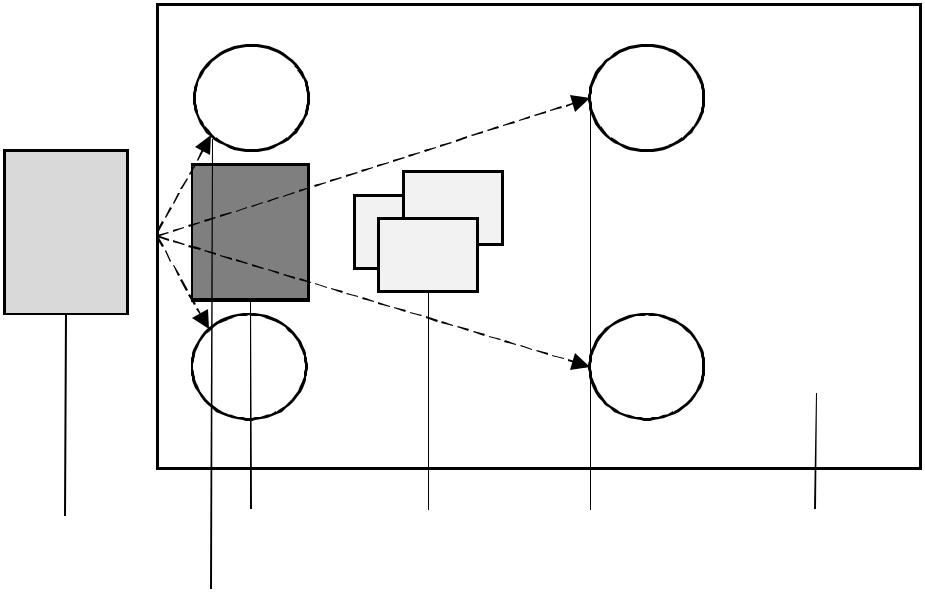 ParticipantLaptop	Magazines70cm BowlTableSeatPosition20cm BowlPositionside of the table in an equal number of trials.Figure 1. Layout of testing areaMaterialsSnack Stimuli: In the study, the unhealthier, chocolate snack was a 250g bowl of chocolateM&M’s ® (Mars, 480kCal per 100g). The healthier, fr uit snack consisted of apple slices, grapes, andsmall orange segments, weighing 250g in total. Apple slices were cut from Gala apples (53.3kCal per100g), with the core removed and sliced into pieces of around 6-10g (estimated 3-5kCal per piece).Green and red grapes (72kCal per 100g) were removed from their vine and presented loose in thebowl. Orange segments consisted of peeled orange segments (“EasyPeel Jaffa”; 47kCal per 100g)placed loose in the bowl. These fruits were chosen to be similar in visual salience to the M&M’s. Thebowls were weighed on a digital laboratory scale to the closest .01g. Mean energy (kCal) of the fruitbowls was estimated to be 138kCal per 250g, compared to 1200kCal for the bowl of M&M’s.ACCEPTED MANUSCRIPT164	Questionnaire Measures: Participants were asked to complete a short computerisedquestionnaire presented on a laptop (See OLSM 2).Perceived Effort: Perceived effort for each snack type was assessed with five Likert-scale167	items (i.e. The	was within easy reach, with Fruit and Chocolate filling the space), anchoredby 1 = Not at All, and 5 = Very Much. Items 2 and 4 were reverse scored, with the mean for eachparticipant being calculated and used for subsequent analysis. Maas et al., (2012) previously stated theCronbach’s α for the measure is α = 0.89.Visual Salience: Visual salience for each snack type was measured with five Likert-scale172	items (i.e. The	looked irresistible, again with Fruit or Chocolate filling the space whenrequired), anchored by 1 = Not at All, and 5 = Very Much. Items 2 and 5 were reverse scored, withthe mean of the items for each participant being used for subsequent analysis. The Cronbach’s α of themeasures has previously been stated by Maas et al. (2012) to be α = 0.83.Stress: The Perceived Stress Scale-short version was used as part of the relaxation cover story(i.e. How often have you felt that things were going your way?), with the four items being scored on aLikert-scale, anchored with 1 = Never, and 5 = Very Often (Cohen, Kamarck, & Mermelstein, 1983).Items were asked before and after the relaxation break in order to provide a more convincing coverstory, with previous Cronbach’s α of the measures being reported as α = 0.6 (Lee, 2012).Tiredness: Tiredness was measured by a single item, asking participants how tired theycurrently feel on a 1 (Not tired at all) – 7 (Very tired) Likert scale. Tiredness was measured twice tomeasure any differences between before and after the relaxation/snacking period.Hunger: Hunger was measured with a single item, asking participants how hungry theycurrently feel on a 1 (Not hungry at all) – 7 (Very hungry) Likert scale. Hunger was measured twiceto determine whether hunger levels changed after the snacking period.Impulse Control: Impulse control, a short measure for executive functioning, was measuredusing 6 items (i.e. Do you find it difficult to keep your attention on a particular task?), scored from 1(Not like me at all) to 5 (Very much like me), adapted from Hunter et al., (2018). The mean of theanswers for each individual was used as a total score for analysis.Handedness: The Edinburgh Handedness Inventory (Veale, 2014) was used to measurehandedness, asking participants which hand they commonly use to write, thrown an object, brush theirteeth, and eat with a spoon, anchored by 1 = Always left, and 5 = Always right. The mean of theanswers for each individual was used as a total score for analysis.ACCEPTED MANUSCRIPT195	Food Liking: Food liking was measured by asking participants how pleasant a mouthful of avariety of 10 snacks would be on a 100-point VAS, anchored with “Not pleasant at all” and “VeryPleasant”.Study Awareness: Awareness of the true intent of the study was measured by askingparticipants to write what they believed the study was measuring, in an open ended question allowingindividuals to type their answer.Nudge Acceptability: Individuals were asked 7 items relating to how accepting they would bein the given scenario (i.e. If a drinks manufacturer placed labels warning you of the risk consumingtoo much sugar and educating you on the risks, I would be…), with items based on Petrescu,Hollands, Couturier, Ng, and Marteau (2016). Items were scored on a 5-point Likert scale, anchoredby 1 = Not in favour, and 5 = very in favour.Demographics: Individuals were asked to input their age (numerical value in years), their sex(Male, Female, Prefer not to say), which ethnicity they identify with (dropdown boxes with ONSrecommended categories), their education level (From “No qualifications” to “Post-graduateDegree”), and their non-term-time postcode. BMI was also calculated through measuring participants’height and weight.ProcedureParticipants who volunteered and met the study criteria attended a single 30-minutelaboratory individual session, taking place between 10:00 and 16:00 on weekdays in Summer-Autumn2017. Once participants were comfortably seated and provided consent, the researcher asked theparticipant to complete the first of a two-part questionnaire, allowing 10 minutes to do so. Magazinesof neutral content were placed on the table to allow participants to browse through them if participantscompleted the questionnaire before the indicated time allowance. Participants were informed that thesnacks on the table were fresh, and that they could consume the snacks freely. The first part of thequestionnaire to be completed in this section consisted of questions on age, sex, socio-economicposition (SEP), tiredness, hunger, daily stressors, executive functioning, and handedness presented inthe specified order, and were completed while snacks were present. The researcher answered anyquestions the participant had at the beginning of the session, then excused themselves from the roomto file away consent documentation. Upon return after 10 minutes, the researcher asked the participantto complete the second half of the questionnaire. The second half consisted of questions relating totiredness and hunger, subjective food liking of ten snacks, perceived effort of reaching each bowl,visual salience of each bowl, ethnicity, awareness of the study, acceptability of nudges, and BMImeasurements, and were completed when snacks had been removed. Tiredness and hunger questionswere asked on both halves of the questionnaire in order to calculate whether hunger and tirednessscores changed after consuming any snacks, as well as to strengthen the cover story of exploringACCEPTED MANUSCRIPTfactors which may influence stress and relaxation. At this time, the researcher removed the bowlsfrom the table and excused themselves again in order to collect debrief information and preparesnacks for the next trial. While out of the laboratory, the researcher weighed the bowls using a digitalweighing scale and recorded their weight. The researcher then returned to the laboratory to completethe session by measuring the participant’s height and weight. Participants’ BMI was calculated usinga digital weighing scale to the nearest 0.1kg and a stadiometer measuring height in cm. Once this wascompleted, the participant was fully debriefed and thanked for their time.237Data AnalysisPrimary Outcome: As stated in the protocol (Knowles et al., 2017), consumption of eachsnack was measured in grams, calculated by the difference in weight of each bowl between the startand end of each trial. Calories consumed was calculated by multiplying the weight of the fruit (g) by.553, and multiplying the weight of the chocolate (g) by 4.8, resulting in the calories (kCal) per snacktype respectively. Individuals who moved either bowl were removed from main analysis, but includedin later sensitivity analysis. Prior to analysis, a manipulation check was conducted, using a 2x2ANOVA to compare conditions for variables from the questionnaire (i.e. BMI, hunger, etc.). Themain analysis to test for differences in snack consumption was a 2(fruit position; 20cm, 70cm) x 2(fruit position; 20cm vs 70cm) x 2(chocolate position; 20cm, 70cm) between-subjects ANCOVA. Asvisual salience and perceived effort have previously been identified as potential underpinningmechanisms, these variables were planned to be included in main analysis. Post-hoc testing withBonferroni corrections were carried out to explore significant interactions from the ANCOVA, withcorrelational analysis being conducted to explore any significant covariates in the analysis. Mainanalysis was repeated for exploratory sensitivity analysis to examine the effect of inclusion of outliersand those who moved the bowls. In addition to the analyses outlined in the associated protocol(Knowles et al., 2017), the main analysis (2x2x2 ANCOVA) was repeated with calorie consumptionas the dependant variable, as calories consumed was reported by Privitera and Zuraikat (2014), and isoften considered to be of public health interest. Outcomes from both sets of analyses are presented.All analysis was conducted in SPSS version 24.Additional outcomes: Planned data analyses were stated in the corresponding study protocol(Knowles et al., 2017), stating that descriptive analysis on age, BMI, frequency of gender, andfrequency of ethnicity would be conducted. Factorial ANOVA tests were conducted to identifywhether experimental conditions were similar for participant characteristics (i.e. tiredness, hunger,age, stress). Any characteristics which were significantly different across conditions would beincluded in the main analysis as a covariate.ACCEPTED MANUSCRIPT264	ResultsDescriptive AnalysisEight participants were removed from the analysis as they moved either bowl (as in Hunter etal., 2018), resulting in N = 48 participants being included in main analysis (See Table 1). Results arethe same as when N = 56 participants are included, unless otherwise stated.Table 1. Demographic and characteristic data of participants =       ",  = Proposed Process VariableManipulation CheckACCEPTED MANUSCRIPT271	In order to assess if group randomisation were successful, factorial ANOVAs were conductedon each of the following variables: Age, BMI, tiredness, hunger, stress, executive functioning,handedness, and nudge acceptability. These analyses showed a main effect of fruit position onhandedness, F(1, 44) = 4.23, p = .046, ȵ = .088, with scores being on average more right-handedwhen the fruit was at 20cm (M = 4.71, SD = .72) than when at 70cm (M = 4.00, SD = 1.46). A maineffect of chocolate position approached significance, F(1,44) = 4.04, p = .051, ȵ = .084, withparticipants being more right handed in the conditions where the chocolate was at 70cm (M = 4.69,SD = .84) compared to 20cm (M = 3.99, SD  = 1.43).Therefore, handedness was included as acovariate in subsequent analyses. No other characteristic variable was significantly different acrossconditions, all ps > .061.Participants were significantly less tired in the second part of the study (after snacks) than thefirst part, all ps < .05, apart from the chocolate proximal condition, t(12) = 2.09, p = .059, and weresignificantly less hungry after snacks in every condition, all ps < .05. Most participants did notcorrectly guess the true intent of the study, as only four participants believed the study wasinvestigating whether snack position affects its consumption; as these participants were equallydistributed across conditions, the potential confounding effect was rather limited. Removal of theseindividuals did not change the outcomes and results of the study (See OLSM 3).Individuals rated both the fruit and the chocolates as requiring more effort to attain whenpositioned at 20cm compared to 70cm (See Table 1). Visual Salience scores were similar across allconditions, showing that snacks were similarly salient regardless of position (See Table 1). Moreover,individuals stated that chocolate had a higher liking rating than both apple slices and orange segments.Analysis results are presented in the supplementary materials (See OLSM 3).Snack ConsumptionPrimary Outcomes (Grams): No main effects of position for either snack were found, all ps >.313, indicating there was no traditional proximity effect. There was a significant interaction betweensnack type and chocolate position, F(1, 39) = 7.35, p = .010, ȵ = .159, with Bonferroni correctedpost hoc tests showing that fruit consumption was lower when the chocolate was presented at 20cm(M = 22.35g, SE = 8.92g) than 70cm (M = 53.35g, SE = 9.08g), F(1,39) = 4.44, p = .042, d = 0.70(See Figure 2). Further, more fruit (M = 53.35g, SE = 9.08g) was consumed than chocolate (M =9.45g, SE = 5.78g) when chocolate was presented at 70cm, p < .001, d = 1.16, regardless of fruitposition (See Figure 3). Thus, fruit consumption was dependent on the position of the chocolate, withmore fruit being consumed when the chocolate was at the 70cm, with the position of the fruit notinfluencing consumption. All inferential outcomes are available in the supplementary materials (SeeOLSM 3).ACCEPTED MANUSCRIPT305	Primary Outcome (Calories): Calorie consumption per trial was calculated, with a 2x2x2 (asabove) being conducted. No main effects were found, ps < .273. An interaction between snack typeand chocolate position approached significance, F(1, 39) = 3.650, p = .063, ȵ = 0.86, with more fruitconsumed when the chocolate was positioned at 70cm than 20cm, as in previous main analysis (SeeFigure 2). When total calories consumed in each trial were calculated and analysed, there were nosignificant differences between conditions, with no main effects or interactions found, ps > .114.311312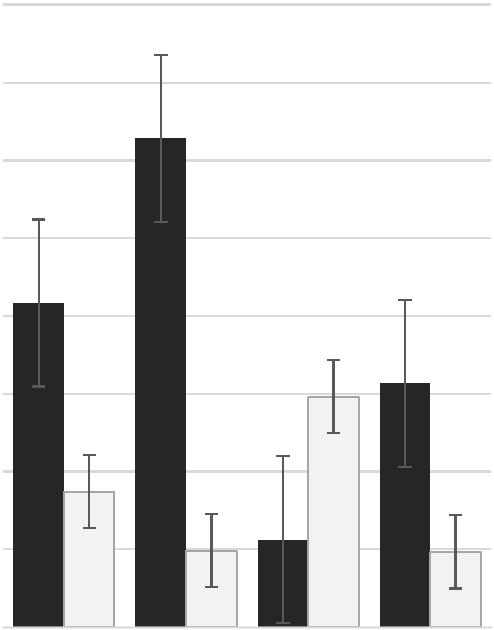 3020100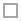 B	160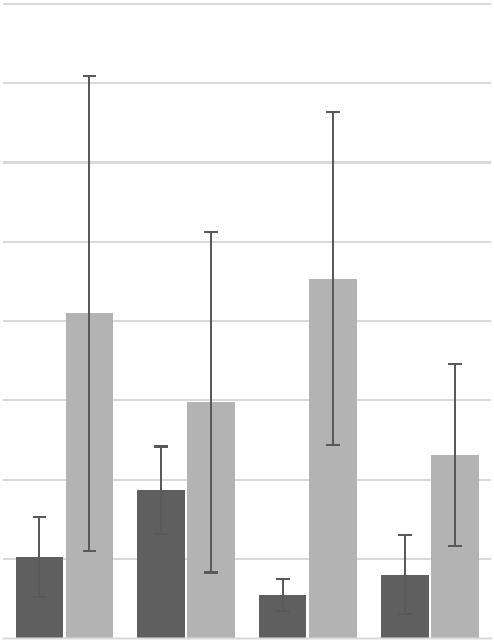 140120Both	Healthy	Unhealthy	BothProximal	Proximal	Proximal	DistalFigure 2. Consumption of each snack type in each condition. Panel A (left) represents consumption ingrams, with Panel B (right) representing consumption in calories. No main effects of snack type orposition of either snack was found, ps >.273. A significant interaction between snack type andchocolate bowl position was found, p = .010, with fruit consumption being higher when the chocolatewas at 70cm than 20cm.Secondary Outcomes (Grams): Within the main analysis (2x2x2 ANCOVA) discussed above,there were significant interactions between snack type and visual salience of fruit, F(1, 39) = 16.62, p< .001, ȵ = .299, and between snack type and visual salience of chocolate, F(1, 39) = 4.65, p = .037,ȵ = .107. Post hoc correlation analysis showed that overall visual salience of fruit positivelycorrelated with higher overall fruit consumption, r = .484, N = 48, p < .001.  Further, visual salienceof chocolate M&M’s positively correlated with increased consumption of the chocolate, r = .344, N =ACCEPTED MANUSCRIPT48, p = .017. Perceived effort did not interact with distance or consumption of either snack (Fruit p =.497, Chocolate p = .196). No other significant post hoc or three way interaction were found.Secondary Outcomes (Calories): Additional outcomes from main analysis on calorieconsumption showed significant interactions between snack type and fruit salience, F(1, 39) = 4.532,p = .040, ȵ = .104, and snack type and chocolate snack salience, F(1, 39) = 4.63, p = .038, ȵ =.106. Post hoc correlations shows that calories consumed from fruit was positively correlated withhigher visual salience of fruit, r = .484, N = 48, p < .001. Overall visual salience of chocolate waspositively correlated with calories consumed from chocolate, r = .344, N = 48, p = .017. There wereno significant interactions with perceived effort, ps > .196, or any other variable or three wayinteraction, ps > .395.70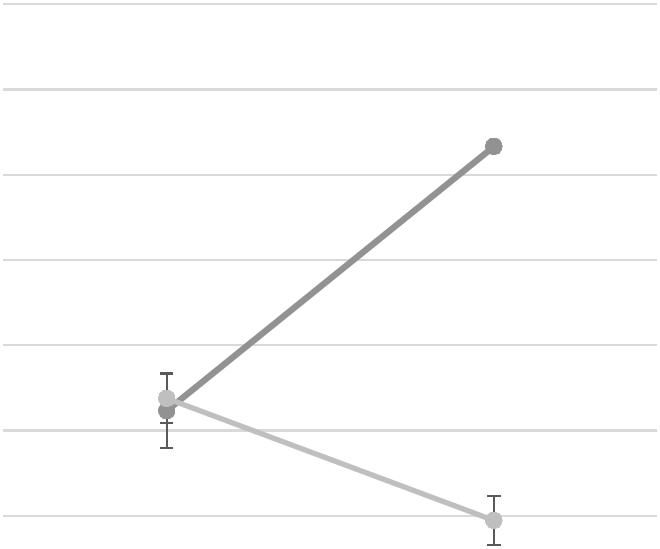 605040302010020	70Chocolate Position (cm)Fruit  Chocolate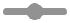 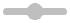 Figure 3: The interaction between fruit consumption and chocolate position illustrating how fruitconsumption significantly increases when the chocolate was positioned further away, p = .010.Sensitivity Analysis. For sensitivity analysis, the same testing was conduct as in the mainanalysis (2x2x2 ANCOVA). When sensitivity analysis was conducted on the 22 individuals whoconsumed any amount of snack from both bowls (consumed fruit and chocolate in the same trial), theinteraction between snack type and chocolate position remained significant, F(1,13) = 7.01, p = .020,ȵ = .350, with the same trend as in main analysis. The interactions between visual salience andsnack consumption were no longer significant, ps >. 054, with no other significant main effects orinteractions.Further, when participants who moved the bowls (previously excluded) were included inanalysis (N = 56), the interaction between snack type and chocolate position remained significant,ACCEPTED MANUSCRIPTF(1, 47) = 4.768, p = .034, ȵ = .092. Moreover, the secondary interactions between salience andsnack type remained significant, snack type and visual salience of fruit, F(1,47) = 17.48, p < .001, ȵ= .271; snack type and visual salience of chocolate, F(1, 47) = 6.595, p = .013, ȵ = .123, both in thesame direction as in the main analysis. These show that the results of the main analysis are robust tothe inclusion of individuals who moved bowls, and inclusion of only those who consumed snacksfrom both bowls.As in the main analysis, sensitivity analysis was repeated with calories consumed. Post hocpower analysis (d = .61, α = .05, β = .80, df = 1) suggested that the study would require N = 86participants to be powered for difference in calorie consumption. The difference in required samplesize (weight vs calories) is largely due to the increased variability of measuring calories consumedcompared to measuring grams. When the ANCOVA was conducted on the 22 individuals whoconsumed from both bowls, all analysis was non-significant, all ps >.164. When sensitivity analysiswith all individuals (N = 56) was conducted on calories consumed, no main effects were found, ps <.680. A significant interaction between snack type and chocolate bowl position was once again found,F(1, 47) = 4.364, p = .042, ȵ =.085. Interactions between visual salience and snack type were found,ps < .034, with the same directions as in main analysis. The sensitivity analysis on calorieconsumption suggests that the results may be sensitive to inclusion of individuals who moved thesnacks closer to themselves, and shows no traditional proximity effect.hypotheses H1 and H2. Rather, The results show that a greater quantity of a fruit was consumed whenthe chocolate snack was placed further away than the fruit, illustrating that consumption of thehealthier fruit may be contingent on the position of another, unhealthier snack (chocolate), andaccepting hypothesis H3. This displays a “relative”  proximity effect, where the consumption of onesnack was reliant on the position of a second snack, in this case fruit consumption being reliant onchocolate position. Interestingly, chocolate consumption was unaffected by the fruit position. Thestudy also suggests that snack consumption is largely influenced by the visual salience of each snack,with more of each snack type (fruit and chocolate) being consumed by those who rated the snack asbeing more highly salient, despite mean salience ratings being similar across conditions. Whileindividuals perceived more effort to be required to attain a snack from further away, this had norelationship with actual snack consumption. Although the study was not powered to detect differencesin calorie consumption, findings were similar when calorie consumption was analysed. Theinteraction between fruit consumption and chocolate position approached significance, and highervisual salience of each snack correlated with more calories of the corresponding snack beingconsumed.The main finding of a relative proximity effect is novel and brings in to question how theproximity effect should be considered in future studies. Previous studies and reviews have defined theproximity effect as when “foods that are more proxi mate, or closer to the individual, are consumed ingreater quantities” (Privitera & Zuraikat, 2014, pa ge 175), and as “variations in the distance of foodplacement relative to consumers within microenvironments” (Bucher et al, 2016, page 2). However,these definitions do not adequately apply to the results found in the present study. In the current study,the snack that was “more proximate, or closer to th e individual” was not “consumed in greaterquantities” as a result of its own position, nor wa s it solely “variations in the distance of foodplacement relative to the consumer” which influence d consumption. Instead, the results of the presentstudy show that the snack being consumed was influenced by the relative distance of another snack.Therefore, the findings of the current study suggest that there may be a relative proximity effect todefine the difference in consumption due to the position of snacks relative to both the consumer andother snacks, in addition to the previously defined, traditional proximity effect (Bucher et al., 2016).A relative proximity effect can be seen in most real world food settings, where different foods arecommonly presented together and so is perhaps a more ecologically valid environment.The previous findings of Privitera and Zuraikat (2014) found a proximity effect regardless ofsnack preference, as individuals in their study consumed more apple slices when closer, despiteshowing preferences for popcorn. The findings of the present study are similar, as individualsACCEPTED MANUSCRIPTconsumed a larger amount of fruit when proximal despite preferring chocolate which was placedslightly further away. Taken together, both studies seem to suggest that the proximity effect issomewhat independent of food preference, and can increase consumption of lesser-preferred, healthiersnacks if the preferred unhealthier snacks are presented further away. The present study differs fromthat of Privitera and Zuraikat (2014) in that the presents study found healthy snack (fruit)consumption to depend on the relative position of the unhealthy snack, rather than its own absoluteposition, as stated with the traditional proximity effect. This difference may be due to the distancesused, as Privitera compared consumption from 30cm and 2m, thus requiring the participant to exertmore effort by standing and walking to attain distal snacks. Privitera and Zuraikat’s (2014) study didnot measure perceived effort, and so it is unknown whether individuals consumed less of the distalfood due to their perception of requiring too much effort. Participants in the present study stated thatattaining a snack from 70cm required significantly more effort than attaining from 20cm, but nomoderating effect of effort on consumption was found.A recent naturalistic study by Kroese, Marchiori, and De Ridder, (2016) found thatpositioning healthy snacks close to the checkout increased healthy snack sales, but found the re-positioning of healthy snacks had no significant impact on unhealthy snack sales. This findingillustrates a similar effect to that found in the current study, in that healthy snack sales were higherwhen unhealthy snacks were relatively further away than healthy snacks. Notably, Kroese andcolleagues (2016) measured snack sales and not actual consumption, but both studies indicatepresence of a relative proximity effect in both laboratory and field settings. Further, recent laboratoryfindings from Hunter et al. (2018) found no proximity effect in study 1, but found a small proximityeffect in their second study. The studies by Hunter and colleagues suggested that the proximity effectis unlikely to rely on cognitive resources, and that very few participants were aware of the true intentof the study. Similarly, very few participants in the present study were aware of the true measures ofthe study, yet a proximity effect of sorts was present.Hollands, Marteau, and Fletcher (2016) recently proposed a conceptual framework to furtherunderstand non-conscious processes in health behaviours, stating that in order for a behaviour to benon-conscious, the individual must either be unaware of making the behaviour, unaware of thestimulus influencing behaviour, or the causal link between the two. While the present study and study1 of Hunter et al., (2018) did not find a conventional proximity effect, both indicate that participantswere generally unaware of the distance of snack influencing their behaviour, suggesting that theproximity effect does indeed occur through manipulation of non-conscious mechanisms. Futureproximity studies may aim to explore parameters which the proximity effect occurs under, and tofurther examine the awareness of participants in accordance with Hollands et al., (2016). Studies mayadminister a funnelled debrief or a similar approach in order to ascertain participant’s level ofawareness, which could then be included in analysis.ACCEPTED MANUSCRIPT434	The study hypothesised that the proximity effect would be moderated by either visual salienceor perceived effort, or an interaction between the two mechanisms. The present study found thatvisual salience moderated consumption of both fruit and chocolate, with higher self-reported visualsalience scores relating to an overall higher consumption of each. However, visual salience did notinteract with the proximity of either snack, as when explored at a condition-level, visual salience ofthe fruit was associated with higher fruit consumption in the ‘ both proximal’ and ‘chocolate proximal’conditions, but not associated with higher consumption in either the ‘ healthy proximal’ or ‘ bothdistal’ conditions. The visual salience of chocolate was only associated with higher consumption inthe ‘both distal’ condition, with no association with the remaining three conditions. Moreover, thevisual salience interaction was no longer significant when only those who had consumed from bothbowls were analysed. These associations may indicate that visual salience is independent to theproximity effect, and may influence consumption regardless of proximity.Research from Painter and colleagues (2002, Wansink et al., 2006) has previously suggestedthat snack consumption is higher when snacks are more visible. However, Wansink et al., (2006) usesthe term ‘salience’, despite the stimuli in the stu dy relating more to visibility than to salience. Morerecent research from Maas et al., (2012) also refers to visual salience rather than visibility, but uses ashort scale to measure visual salience more efficiently than Wansink. Hence, future studies shouldbuild on the work by Maas and colleagues rather than that of Wansink and colleagues in terms ofvisual salience. While the present study adds evidence for the role of visual salience on consumptionin these paradigms, future studies that directly manipulate visual salience to determine its role withinthe proximity effect would be highly valuable. In relation to perceived effort, Maas et al., (2012)suggested that perceived effort influenced consumption, but was not entered as a covariate intoanalysis so cannot be certain on a potential interaction between effort, proximity, and consumption.Both the present study, Hunter et al. (2018), and that of Maas and colleagues found that participantsperceived it to require more effort to attain the distal bowl than proximal bowl, yet the present studyindicates that this difference in perceived effort does not influence actual consumption. Futureresearch by the present authors will seek to directly investigate the role of effort in the proximityeffect (Knowles, Brown, & Aldrovandi, 2018) to clarify the aforementioned assertion of Maas et al.(2012) and further the understanding of the mechanisms influencing the proximity effect.To the researcher’s knowledge, this is the second study to explore the proximity effect in acompetitive environment, and the first to do so with both distances within arm’s reach for mostparticipants (20cm and 70cm), as opposed to larger differences in distance (30cm vs 200cm). It alsosought to determine whether perceptions of effort and salience had a significant role in anydemonstrated effects. Use of shorter distances is important, as standing and walking to attain a snackrequires much more effort and allows time to re-evaluate whether one wants to consume the snack(Wansink, Painter, & Lee, 2006). This is a potentially confounding decision which is not presentACCEPTED MANUSCRIPTwhen attaining the proximal snack in the study by Privitera and Zuraikat (2014). In the present study,participants did not have this extra moment to consider their actions as both distances were attainablewhilst seated, thus removing the added time to contemplate eating the snacks. In practical terms, theresults of this study illustrate that when a person is standing in front of a selection of snacks, such asat a buffet table, they are likely to consume more healthy snacks when the snacks are placed closer tothe consumer, with the unhealthy food being placed further away relative to the healthy snack. Thisopposes the traditional proximity effect, which suggests that a snack will be consumed more solelywhen it is closer, regardless of the position of other snacks. It is this relative placement which thestudy suggests influences snack selection in a competitive environment. Moreover, the results of thestudy also suggest that when the foods are more visually salient to the consumer, consumption islikely to be higher. Therefore, if foods are made to look more visually attractive and salient,consumption will likely be higher than if the foods are made to look visually plain.LimitationsInitially, power analysis to detect differences in consumption based on grams of each snackwas considered, with the study being powered for such effects. The study was not designed to detectdifferences with calories consumed, or explore relationships involving characteristic variables such asBMI. A larger sample would likely have enabled the study to detect differences in both calorieconsumption and detect additional covariates. However, Maas et al. (2012) found no relationshipbetween BMI and amount of snacks consumed, with Privitera and Zuraikat (2014) stating theirfindings were independent of BMI. Moreover, the voluntary sampling method for the study led to ahigh proportion of female participants in relation to similar studies. While this may be considered alimitation, Maas and colleagues recruited a sample of all females in their exploration of the proximityeffect, yet found strong proximity effects in both studies. Further, Privitera and Zuraikat (2014) foundno moderation effect of sex on the proximity effect, and so the study is likely to be unaffected by thelarge proportion of female participants. Also, due to the recruitment location being in a university, themean age of the sample is not representative of the general population, and so the results of the studymay not be fully extrapolated to other age ranges.Further, the results of the current study may be largely influenced by the difference in weightbetween one unit of M&M’s (1 gram), and one unit of fruit (between 4 grams and 8 grams dependingon size and fruit type). While the same weight in total was presented to participants (250g +/- .5g), thebowl of chocolate M&M’s contained around 250 units or individual M&M’s. In contrast, the fruitbowl contained around 35-60 units dependant on the size of fruit portion. Future competitiveenvironment studies may benefit from using snacks which differ in energy density and/or healthiness,but have similar unit size and weight, in order to conduct analysis at weight, unit, and energy densitylevels. One initial suggestion from the authors would be to use larger round chocolates, such as LindtACCEPTED MANUSCRIPTLindor ® chocolates, and similar sized red grapes, as the physical characteristics of the two aresimilar, with energy density being different. Further, the study was not powered to detect differencesin calorie consumption based on the interaction between chocolate position and fruit consumption ofthe present study, which suggested a sample of 86 participants. Future studies will aim to be poweredfor both measuring consumption in grams and calories.In keeping with the initial study protocol produced for the study (Knowles et al., 2017),likelihood of consumption was not analysed. Future pre-registered studies from the current authorswill measure consumption at both at total consumption (g/kCal), as well as likelihood of consumptionlevels to measure both outcomes with larger sample sizes (Knowles et al., 2018). Despite notmeasuring consumption at both the actual and likelihood levels, sensitivity analysis was conductedwith only those participants who consumed any amount of snack from both bowls (N = 22), with theresults being similar to that of the main analysis. Also, the measures included in the questionnairecould be improved in future studies, in particular the physical effort scale, as measuring retrospectiveeffort with questionnaire items without also directly manipulating effort level may not be an accuraterepresentation of physical effort. Further, the study questionnaire asked participants how much theyliked a small range of snacks including chocolate, apples, and oranges, but participants were not askedabout their liking of grapes. This flaw in the questionnaire meant that not all four types of snack(chocolate, apple, orange, grapes) had participant liking scores, and so the study may have beenimproved if such results were collected. These limitation have been considered in the future studyexploring the role of effort within the proximity effect (Knowles et al., 2018).ConclusionOverall, the results of the current study illustrate that consumption of fruit can be reliant onthe positon of a separate, unhealthy snack, rather than its own absolute positon as suggested by thetraditional proximity effect. It calls into question the definition of a traditional “proximity effect ”, andsuggests that there may be absolute and relative proximity effects which occur in differentenvironments. The health implications arising from this study suggest that choice architects may beable to reduce unhealthy snack consumption and increase healthy snack consumption by exploiting aninteraction between the relative positions of each snack to each other. Whereas previous studiesexploring the traditional proximity effect may suggest simply placing heathy foods close to aconsumer will increase the consumption of the healthy food (Rozin et al., 2011, Privitera & Zuraikat,2013), the present study suggests that this may be most effective if unhealthy options are also placedfurther away than the healthy option. Considering this interaction between snack positions may be keyto re-designing the layouts of cafés and supermarkets, rather than placing one food type further awayor closer in isolation. The present findings suggest the food micro-environment as a whole must beconsidered when redesigning the choice architecture with position being relative to other food items,ACCEPTED MANUSCRIPTrather than items in isolation. In doing so, this may increase consumption of the healthy item, but alsodecrease the selection of the unhealthy item in order to extenuate selection of healthy items.ACCEPTED MANUSCRIPTAcknowledgements and DeclarationsDaniel Knowles (DK) is a PhD student under the supervision of Dr. Kyle Brown (KB) and Dr. SilvioAldrovandi (SA). KB and SA are Senior Lecturers of Applied Psychology at Birmingham CityUniversity. DK planned the study, with revisions and feedback provided by KB and SA. The studywas carried out by DK, with the manuscript drafted by DK under the supervision and feedback of KBand SA. Data analysis was carried out by DK. All authors have read and approved the final version ofthe manuscript. This study was ethically approved by Birmingham City University Ethics Committeeunder the reference 063.17. Informed consent was attained from participants prior to each trial, withall data being kept anonymous and stored securely. The authors declare they have no competinginterests. The first author (DK) is funded as PhD student at Birmingham City University. TheDoctoral Research College had no part in designing the study, collecting or analysing data, orpreparing the manuscript. This research did not receive any specific external grant from fundingagencies in the public, commercial, or not-for-profit sectorsACCEPTED MANUSCRIPTReferencesBaskin, E., Gorlin, M., Chance, Z., Novemsky, N., Dhar, R., Huskey, K., & Hatzis, M. (2016). Proximity of snacks to beverages increases food consumption in the workplace: A field study. Appetite, 103, 244–248. https://doi.org/10.1016/j.appet.2016.04. 025Bucher, T., Collins, C., Rollo, M. E., McCaffrey, T. A., De Vlieger, N., Van der Bend, D., … Perez-Cueto, F. J. A. (2016). Nudging consumers towards healthier choices: a systematic review of positional influences on food choice. The British Journal of Nutrition, 115(12). https://doi.org/10.1017/S0007114516001653Di Cesare, M., Bentham, J., Stevens, G. A., Zhou, B., Danaei, G., Lu, Y., … Cisneros, J. Z. (2016). Trends in adult body-mass index in 200 countries from 1975 to 2014: A pooled analysis of 1698 population-based measurement studies with 19.2 million participants. The Lancet, 387(10026), 1377–1396. https://doi.org/10.1016/S0140-6736(16)30 054-XHagger, M. S. (2016). Non-conscious processes and dual-process theories in health psychology. Health Psychology Review, 10(4), 375–380. https://doi.org/10.1080/17437199.2016 .1244647Hansen, P. G. (2016). The definition of nudge and libertarian paternalism: Does the hand fit the glove? European Journal of Risk Regulation, 7(1), 1–41.Hollands, G. J., Marteau, T. M., & Fletcher, P. C. (2016). Non-conscious processes in changing health- related behaviour : a conceptual analysis and framework. Health Psychology Review, 10, 381–394. https://doi.org/10.1080/17437199.2015.1138 093Hollands, G. J., Shemilt, I., Marteau, T. M., Jebb, S. A., Kelly, M. P., Nakamura, R., … Ogilvie, D. (2013). Altering micro-environments to change population health behaviour: towards an evidence base for choice architecture interventions. BMC Public Health, 13(1), 1218. https://doi.org/10.1186/1471-2458-13-1218Hunter, J. A., Hollands, G. J., Couturier, D.-L., & Marteau, T. M. (2016). Impact of altering proximity on snack food intake in individuals with high and low executive function: study protocol. BMC Public Health, 16(1), 504–513. https://doi.org/10.1186/s12889-016-31 84-9Hunter, J. A., Hollands, G. J., Couturier, D.-L., & Marteau, T. M. (2018). Effect of snack-food proximity on intake in general population samples with higher and lower cognitive resource. Appetite, 121, 337–347. https://doi.org/10.1016/j.appet.2017.11. 101Knowles, D., Brown, K., & Aldrovandi, S. (2017). Investigating the proximity effect within a competitive food environment : A study protocol, (September). https://doi.org/10.17605/OSF.IO/C7JWNACCEPTED MANUSCRIPTKnowles, D., Brown, K. G., & Aldrovandi, S. (2018). Exploring the role of Effort within the Proximity Effect: A Study Protocol, 1–29. https://d oi.org/10.17605/OSF.IO/RMNYSKroese, F. M., Marchiori, D. R., & De Ridder, D. T. D. (2016). Nudging healthy food choices: A field experiment at the train station. Journal of Public Health (United Kingdom), 38(2), e133–e137. https://doi.org/10.1093/pubmed/fdv096Langlet, B., Fagerberg, P., Glossner, A., & Ioakimidis, I. (2017). Objective quantification of the food proximity effect on grapes, chocolate and cracker consumption in a Swedish high school. A temporal analysis. PLOS ONE, 12(8), e0182172. https://doi.org/10.1371/journal.pone.0182172Lee, E. H. (2012). Review of the psychometric evidence of the perceived stress scale. Asian Nursing Research, 6(4), 121–127. https://doi.org/10.1016/j.anr.2012.08 .004Maas, J., de Ridder, D. T. D., de Vet, E., & de Wit, J. B. F. (2012). Do distant foods decrease intake? The effect of food accessibility on consumption. Psychology & Health, 27(sup2), 59–73. https://doi.org/10.1080/08870446.2011.565341Marteau, T. M., French, D. P., Griffin, S. J., Prevost, A. T., Sutton, S., Watkinson, C., … Hollands, G. J. (2010). Effects of communicating DNA-based disease risk estimates on risk-reducing behaviours. Cochrane Database of Systematic Reviews, (10). https://doi.org/10.1002/14651858.CD007275.pub2Marteau, T. M., Hollands, G. J., & Fletcher, P. C. (2012). Changing Human Behavior to Prevent Disease: The Importance of Targeting Automatic Processes. Science, 337(6101), 1492–1495. https://doi.org/10.1126/science.1226918McKinsey Global Institute. (2014). Overcoming obesity : An initial economic analysis Discussion paper.Meiselman, H. L., Hedderley, D., Staddon, S. L., Pierson, B. J., & Symonds, C. R. (1994). Effect of effort on meal selection and meal acceptability in a student cafeteria. Appetite, 23(1), 43–55. https://doi.org/10.1006/appe.1994.1033Ng, M., Fleming, T., Robinson, M., Thomson, B., & Graetz, N. (2014). Global, regional and national prevalence of overweight and obesity in children and adults 1980-2013: A systematic analysis. Lancet, 384(9945), 766–781. https://doi.org/10.1016/S0140-6736 (14)60460-8.GlobalPainter, J. E., Wansink, B., & Hieggelke, J. B. (2002). How visibility and convenience influence candy consumption. Appetite, 38(3), 237–238. https://doi.org/10.1006/appe.2002.048 5Petrescu, D. C., Hollands, G. J., Couturier, D.-L., Ng, Y.-L., & Marteau, T. M. (2016). Public acceptability in the UK and USA of nudging to reduce obesity: The example of reducing sugar-ACCEPTED MANUSCRIPTsweetened beverages consumption. PLOS ONE, 11(6), e0155995.https://doi.org/10.1371/journal.pone.0155995Privitera, G. J., & Creary, H. E. (2013). Proximity and visibility of fruits and vegetables influence intake in a kitchen setting among college students. Environment and Behavior, 45(7), 876–886. https://doi.org/10.1177/0013916512442892Privitera, G. J., & Zuraikat, F. M. (2014). Proximity of foods in a competitive food environment influences consumption of a low calorie and a high calorie food. Appetite, 76, 175–179. https://doi.org/10.1016/j.appet.2014.02.004Rozin, P., Levine, E., & Stoess, C. (1991). Chocolate craving and liking. Appetite, 17(3), 199–212. https://doi.org/10.1016/0195-6663(91)90022-KThaler, R. H., & Sunstein, C. R. (2008). Nudge: Improving Decisions about Health, Wealth, andHappiness. New Haven, CT: Yale University Press.Trope, Y., & Liberman, N. (2010). Construal-level theory of psychological distance. Psychological Review, 117(2), 440–463. https://doi.org/10.1037/a0018963Vanata, D. F., Ph, D., Hatch, A. M., & Depalma, G. (2011). Seating proximity in a cafeteria influences dessert consumption among college students. International Journal of Humanities and Social Science, 1(4), 1–6.Veale, J. F. (2014). Edinburgh Handedness Inventory–Short Form: a revised version based on confirmatory factor analysis. Laterality: Asymmetries of Body, Brain and Cognition, 19(2), 164– 177.Vlaev, I., King, D., Dolan, P., & Darzi, A. (2016). The theory and practice of “Nudging”: changing health behaviors. Public Administration Review, 76(4), 550–561. https://doi.org/10.1111/puar.12564Wansink, B., Painter, J. E., & Lee, Y.-K. (2006). The office candy dish: proximity’s influence on estimated and actual consumption. International Journal of Obesity (2005), 30(5), 871–875. https://doi.org/10.1038/sj.ijo.0803217ACCEPTED MANUSCRIPT1Introduction23Rates of individuals with obesity have risen across the globe at a yearly rate for many decadesACCEPTED MANUSCRIPT105H4: It is hypothesised that the proximity effect will be moderated by either visual salience,106perceived effort, or an interaction between the two, as past research has suggested each of107these factors may independently influence the proximity effect (Maas et al., 2012; Wansink et108al., 2006).109CharacteristicCharacteristicConditionBothFruitChocolateBothOverallOverallProximalProximalProximalDistal(Non-bowl(IncludingMovers)BowlMovers)Participants (N)Participants (N)111213124856Sex (N (%))Sex (N (%))Male2 (18.2%)1 (8.3%)3 (23.1%)17 (14.6%)9 (16.1%)(8.3%)Female9 (81.8%)11 (91.7%)10 (76.9%)1141 (85.4%)47 (83.9%)(91.7%)Age (M, (SD)) Age (M, (SD)) 21.2721.5819.31 (1.11)20.1720.5421.73 (7.07)(2.53)(5.58)(3.90)(3.66)BMI (M, (SD)) BMI (M, (SD)) 26.0724.3824.16 (4.26)23.6624.5524.92 (5.09)(4.18)(5.29)(3.07)(4.20)Tiredness (M (SD)) Tiredness (M (SD)) Before Snacks3.554.67 (1.72)3.69 (1.55)4.234.04 (1.62)3.96 (1.61)(1.51)(1.66)After Snacks2.643.17 (1.27)2.85 (1.07)3.002.92 (1.15)2.79 (1.14)(1.12)(1.21)Hunger (M (SD))  Hunger (M (SD))  Before Snacks3.094.00 (1.60)4.69 (1.49)3.503.85 (1.60)3.93 (1.61)(1.38)(1.62)After Snacks2.002.17 (1.27)2.62 (1.19)2.082.23 (1.10)2.23 (1.08)(1.18)(.70)Stress (M (SD)) Stress (M (SD)) 3.27 (.62)3.68 (.43)3.55 (.42)3.393.48 (.51)3.46 (.51)(.52)Executive FunctioningExecutive Functioning3.12 (.83)3.40 (.73)3.18 (.91)2.853.14 (.83)3.16 (.82)(M (SD)) (M (SD)) (.83)Nudge AcceptabilityNudge Acceptability3.95 (.68)3.40 (.51)3.78 (.67)3.613.68 (.64)3.72 (.62)(M (SD)) (M (SD)) (.61)HandednessHandedness4.434.954.674.34M (SD) M (SD) (.99)*(.10)*3.38 (1.66)*(.86)(1.21)4.42 (1.14)Effort (Fruit) M (SD)Effort (Fruit) M (SD)1.841.222.742.672.13(.77)(.42)**(1.01)**(.93)*(1.02)2.21 (1.03)(.77)(.42)**(1.01)**(.93)*(1.02)2.21 (1.03)Effort (Chocolate) MEffort (Chocolate) M1.893.052.38(SD)(.78)*(.84)*1.80 (.68)*(.77)2.28 (.90)2.27 (.94)Salience (Fruit) MSalience (Fruit) M3.382.90(SD)(1.01)3.47 (.77)3.11 (.87)(.94)3.21 (.89)3.28 (.93)Salience (Chocolate)Salience (Chocolate)3.003.483.33M (SD) M (SD) (1.09)3.00 (.81)3.78 (.94)(1.25)(1.06)3.31 (1.06):  1 = left handed, 5 = right handed, * p < .05, ** p < .001:  1 = left handed, 5 = right handed, * p < .05, ** p < .001:  1 = left handed, 5 = right handed, * p < .05, ** p < .001:  1 = left handed, 5 = right handed, * p < .05, ** p < .001A807060(g)50Consumption50Consumption4040BothHealthyHealthyHealthyUnhealthyBothProximalProximalProximalProximalProximalDistalHealthy ConsumptionHealthy ConsumptionUnhealthy ConsumptionUnhealthy ConsumptionUnhealthy ConsumptionHealthy ConsumptionHealthy ConsumptionUnhealthy ConsumptionUnhealthy ConsumptionUnhealthy ConsumptionHealthy ConsumptionHealthy ConsumptionUnhealthy ConsumptionUnhealthy ConsumptionUnhealthy Consumption(kCal)100Consumption100Consumption80806040200Calories from FruitCalories from ChocolateCalories from FruitCalories from ChocolateCalories from FruitCalories from ChocolateConsumption (g)ACCEPTED MANUSCRIPT363Discussion364No traditional proximity effect was found for either snack type, and thus failing to support